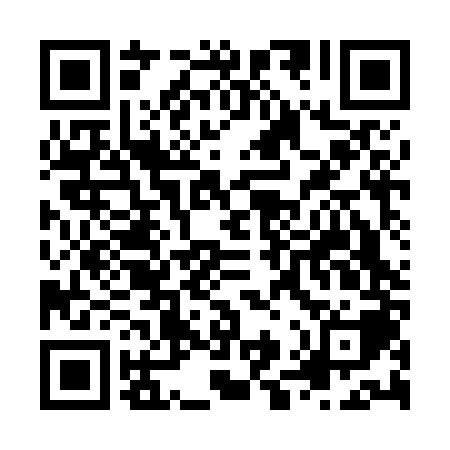 Ramadan times for Yilan City, ChinaMon 11 Mar 2024 - Wed 10 Apr 2024High Latitude Method: Angle Based RulePrayer Calculation Method: Muslim World LeagueAsar Calculation Method: ShafiPrayer times provided by https://www.salahtimes.comDateDayFajrSuhurSunriseDhuhrAsrIftarMaghribIsha11Mon4:504:506:0612:033:276:006:007:1112Tue4:494:496:0512:033:276:016:017:1213Wed4:484:486:0412:023:276:016:017:1214Thu4:474:476:0312:023:276:026:027:1315Fri4:464:466:0212:023:276:026:027:1316Sat4:454:456:0112:023:276:026:027:1417Sun4:444:446:0012:013:276:036:037:1418Mon4:434:435:5912:013:276:036:037:1519Tue4:424:425:5812:013:276:046:047:1520Wed4:414:415:5712:003:276:046:047:1621Thu4:404:405:5612:003:276:056:057:1622Fri4:394:395:5512:003:266:056:057:1723Sat4:384:385:5412:003:266:066:067:1724Sun4:374:375:5311:593:266:066:067:1825Mon4:364:365:5211:593:266:066:067:1826Tue4:354:355:5111:593:266:076:077:1927Wed4:344:345:5011:583:266:076:077:1928Thu4:324:325:4911:583:266:086:087:2029Fri4:314:315:4811:583:266:086:087:2030Sat4:304:305:4711:573:256:086:087:2131Sun4:294:295:4611:573:256:096:097:211Mon4:284:285:4511:573:256:096:097:222Tue4:274:275:4411:573:256:106:107:223Wed4:264:265:4311:563:256:106:107:234Thu4:254:255:4211:563:246:116:117:235Fri4:234:235:4111:563:246:116:117:246Sat4:224:225:4011:553:246:116:117:247Sun4:214:215:3911:553:246:126:127:258Mon4:204:205:3811:553:246:126:127:259Tue4:194:195:3711:553:236:136:137:2610Wed4:184:185:3611:543:236:136:137:26